МДОУ «Детский сад №218»В ноябре  1967 года открылся  детский сад «Маргаритка», для детей сотрудников ВНИИАТИ, который собрал под своей крышей замечательный коллектив – молодой и работоспособный.  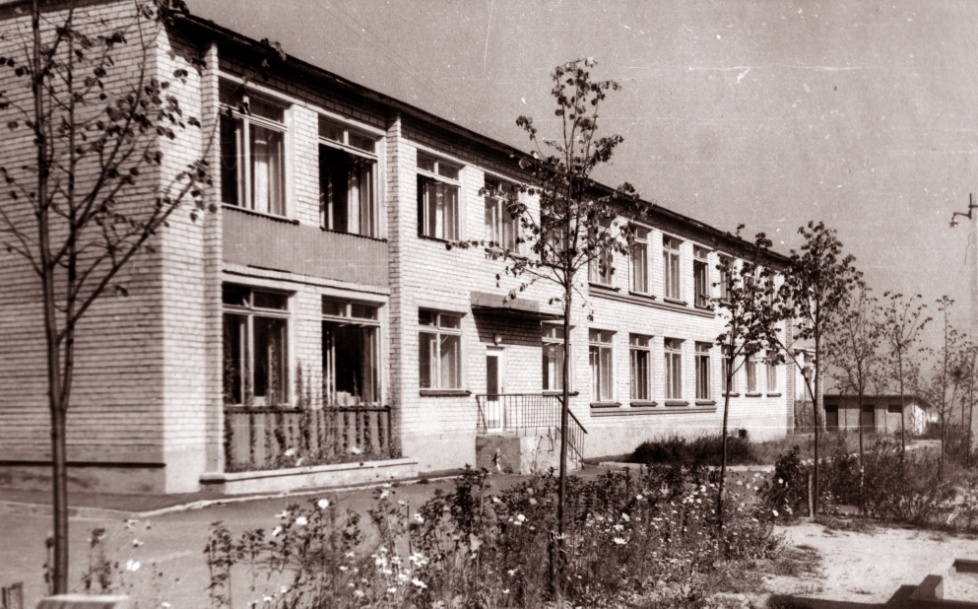 Возглавила его первая заведующая Чечулина Мария Михайловна. С тех пор  в нём растут и развиваются дети, царит радость, детский смех и веселье. 	В 1985 году вступила в должность заведующей Костенко Тамара Васильевна. В 1992 году детский сад передали городу и он стал муниципальным. В том же году при поддержке Дементьевой Валентины Александровны, инспектора по дошкольному воспитанию Фрунзенского РОО,  была открыта первая логопедическая группа, так как в районе была необходимость оказания  помощи детям с нарушениями речи. Так, постепенно МДОУ детский сад №218  перешел на новый уровень - детский сад компенсирующего вида для детей с тяжёлыми нарушениями речи. 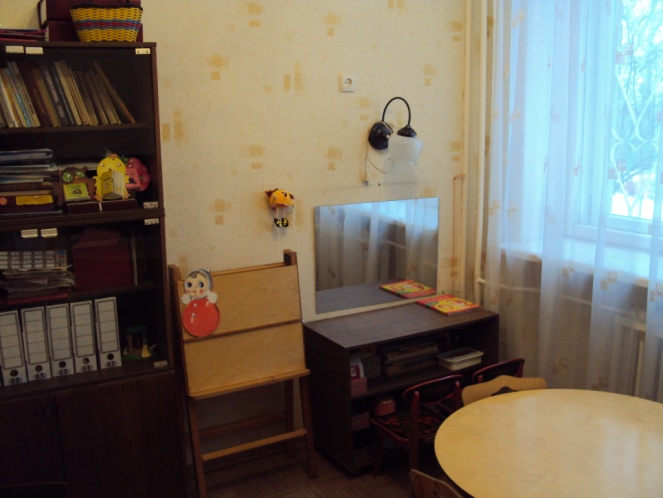 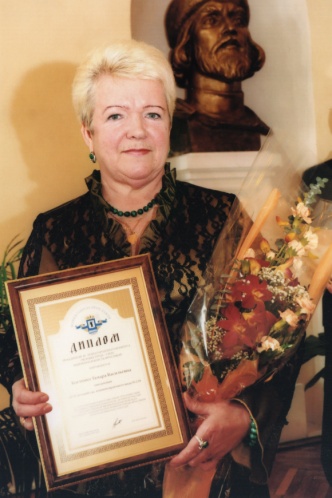 	В коллектив пришли новые специалисты: учителя-логопеды, педагог-психолог, психотерапевт, массажист. В 1995 году, во время капитального ремонта были созданы условия для работы этих специалистов.  Педагогический коллектив отличался высоким профессионализмом, мастерством, новаторскими идеями и поэтому  при поддержке Дементьевой Валентины Александровны детский сад включился в проект  «Сообщество». Благодаря успешной работе в этом проекте улучшилась материально-техническая база, повысился профессиональный уровень педагогов (все педагоги имеют 1 и высшую квалификационные категории), многие награждены грамотами Департамента образования мэрии города Ярославля, грамотами министерства образования и науки РФ, два педагога имеют значки «Почётный работник общего образования РФ».	На базе детского сада  функционирует  консультативный пункт «Маргаритка»  для родителей и детей, не посещающих дошкольные образовательные учреждения. Многие семьи  получают квалифицированную помощь специалистов.На протяжении ряда лет детский сад является филиалом Ярославского Государственного педагогического университета им.  К.Д.Ушинского.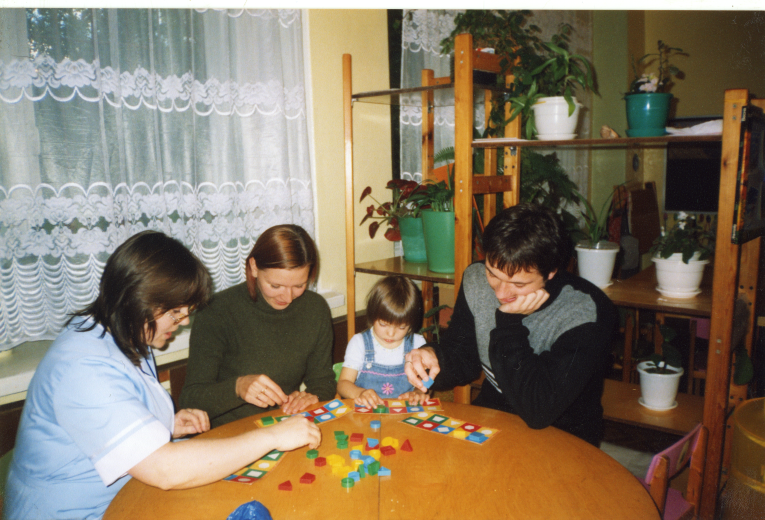 Педагоги принимают активное участие в ежегодных конференциях университета, являются соавторами учебных пособий. Также детский сад сотрудничает с общеобразовательными школами: № 14, 18, школой искусств №7,  поддерживает взаимосвязи со службами психологической и медико-социальной помощи города, такими как «Центр помощи детям», «Центр Развития».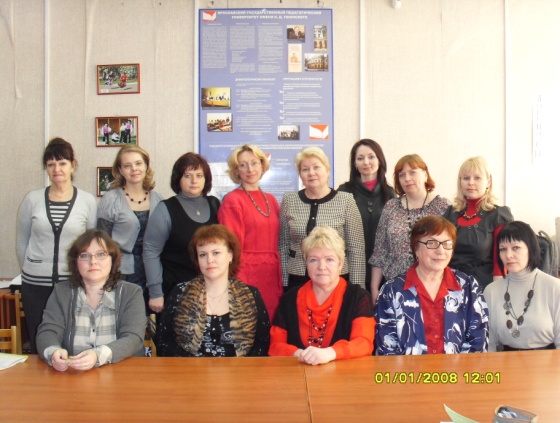 	Одним из достижений коллектива   является  - тесное взаимодействие с родителями. Родители – партнёры в учебно-воспитательном процессе и жизни детского сада. Совместная работа направлена на создание благоприятных условий для полноценного проживания ребёнком дошкольного детства. 	В результате проводимой работы детский сад добивается стабильных результатов. Выпускники учатся  в массовых школах и в гимназиях. Они хорошо адаптируются, учатся на 4 и 5. Учителя положительно отзываются о наших выпускниках, у них высокий познавательных интерес, адекватная самооценка, деловой стиль общения.	МДОУ «Детский сад №218»  является одним из наиболее востребованных детских садов в районе. Родители  довольны качеством предоставляемых услуг. Индивидуальный подход к каждому ребёнку, богатая развивающая среда, благоприятный микроклимат во взросло-детском сообществе создают обстановку уюта и комфорта для детей, родителей и педагогов. Сотрудники с желанием идут на работу, а дети с удовольствием посещают детский сад.	 В 2014 году вступила в должность заведующей МДОУ «Детский сад №218»  Акилова Марина Роальдовна.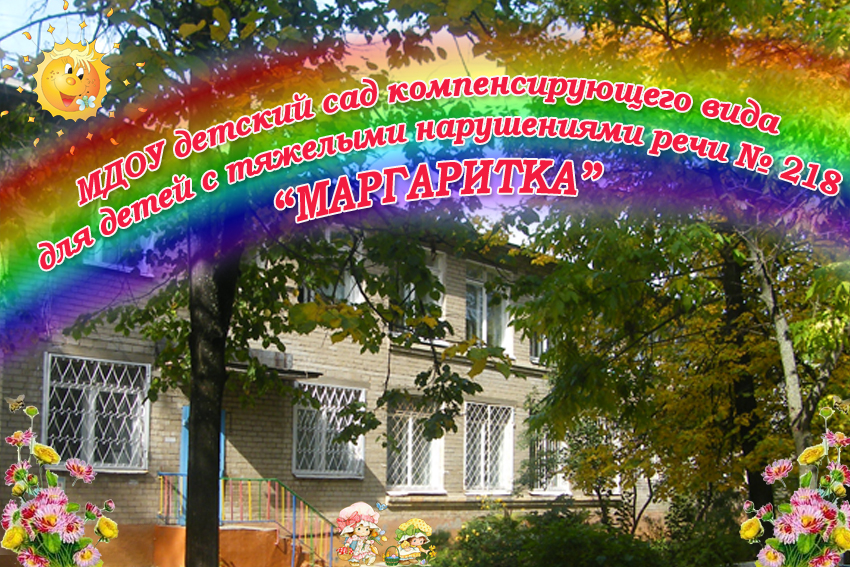 